TPMS Autel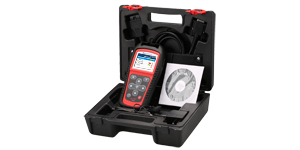 Il MaxiTPMS TS508, strumento di TPMS diagnostico e di servizio, specificatamente disegnato per attivare ogni sensore conosciuto del tipo OEM/TPMS universale, riprogrammare gli ECU del veicolo e spegnere le spie luminose. L’ergonomicita’ dello strumento ne permette un facile e veloce accesso ai sensori TPMS difettosi per aiutarti ad aumentare la soddisfazione dei clienti.LETTURA SENSORI UNIVERSALIPROGRAMMAZIONE MX SENSORAPPRENDIMENTO PROCEDURA TPMS CENTRALINA OBDLo strumento professionale per la diagnosi e il servizio del TPMS, in grado di effettuare la programmazione di sensori MX ma anche di svolgere tutte le funzioni fondamentali per diagnosticare problemi del TPMS, attivando i sensori e riprogrammando le ECU del veicolo. Il TS501 e’ dotato inoltre della capacita’ di leggere e cancellare i DTC.
CAVO COLLEGAMENTO OBD INCLUSO
24 MESI GARANZIA 
AGGIORNAMENTI ILLIMITATICaratteristiche tecnicheAttiva tutti i sensori che si innescano magneticamente, via frequenza radio o per sgonfiamento del pneumatico, usando una frequenza continua o modulata a 125KHz.Riceve i segnali radio di 315MHz e 433MHz.Legge/scrive gli ID dei sensori dei veicoli ECULegge/cancella i codici dei sistem TPMS e reimposta gli indicatori luminosi di malfunzionamentoLegge le informazioni incluse l’ID del sensore, la pressione delle gomme, temperatura, le condizioni della batteria, il numero del pezzo OE, e reimposta le informazioni(relearn???)Programma i veicoli ECU a leggere gli ID dei sensori e la loro posizioneControlla l’ingresso senza chiave per la trasmissione(?????).Fornisce risposta visiva e sonora a conferma che i sensori funzionano correttamenteDefinizione dei codici sullo schermoIncredibilmente facile da usare con navigazione intuitiva e istruzioni passo passoGrafici dei veicoli con 4 o 5 ruote per semplificare il processo di diagnostica(???)Il Processo di pre-selezione offre una piu’ veloce attivazione e diagnosticaSegnale LF efficace per prevenire di essere confusi con altri segnali RFBatteria ricaricabile in Li-polymer inclusa(built in)Un anno di updates gratuite del programma via internet attraverso porta USBSupporto multilingueSi possono salvare fino a 10 TPMS per poterli confrontare con i valori futuriSpegnimento automatico per risparmaire la durata della batteriaDisegno modulare che ne consente di espanderne le capacita’ in futuroDisegno ergonomico, inclusa una custodia solida con protezione di gomma